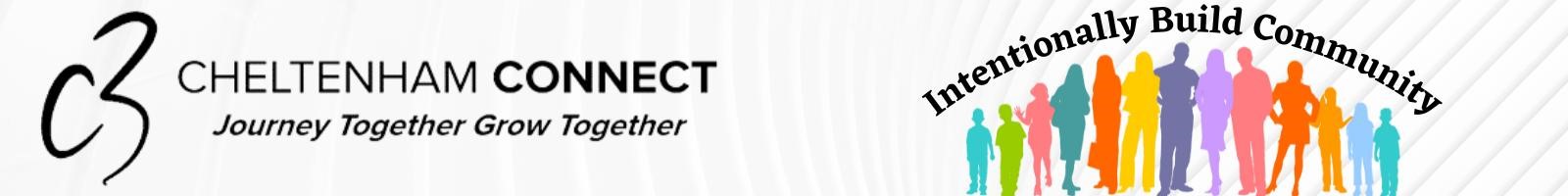 GOD’S PLAN AND PURPOSE… In the present.God created has a purpose for our lives. Ephesians 2:10God’s purpose does not depend on our circumstances. God used Moses even when Moses thought that he wasn’t ready.When God sends us, he will equip us Psalm 32:8God will use the things we think a less significant in our lives (God used the midwives and we don’t normally hear people talk about them)The midwives did what was right in God’s eyes, and they were blessed. Exodus 1:20Questions:What did you get from the message?What’s the first thing that comes to mind when people say God’s got a plan for our lives?Is there a time you knew you were living God’s plan for you? (How did that make you feel)?How could God use your experiences, strength and weaknesses to accomplish His purpose?What impact do you think God wants to make with your life?What are we going to do next to get in step with what God is trying to do in/through our lives?PrayerThat we will be filled with the holy spirit.We will know the power that lives in us.We will seek God for His purpose for our lives.